LAMPIRANLampiran 1 : Kuesioner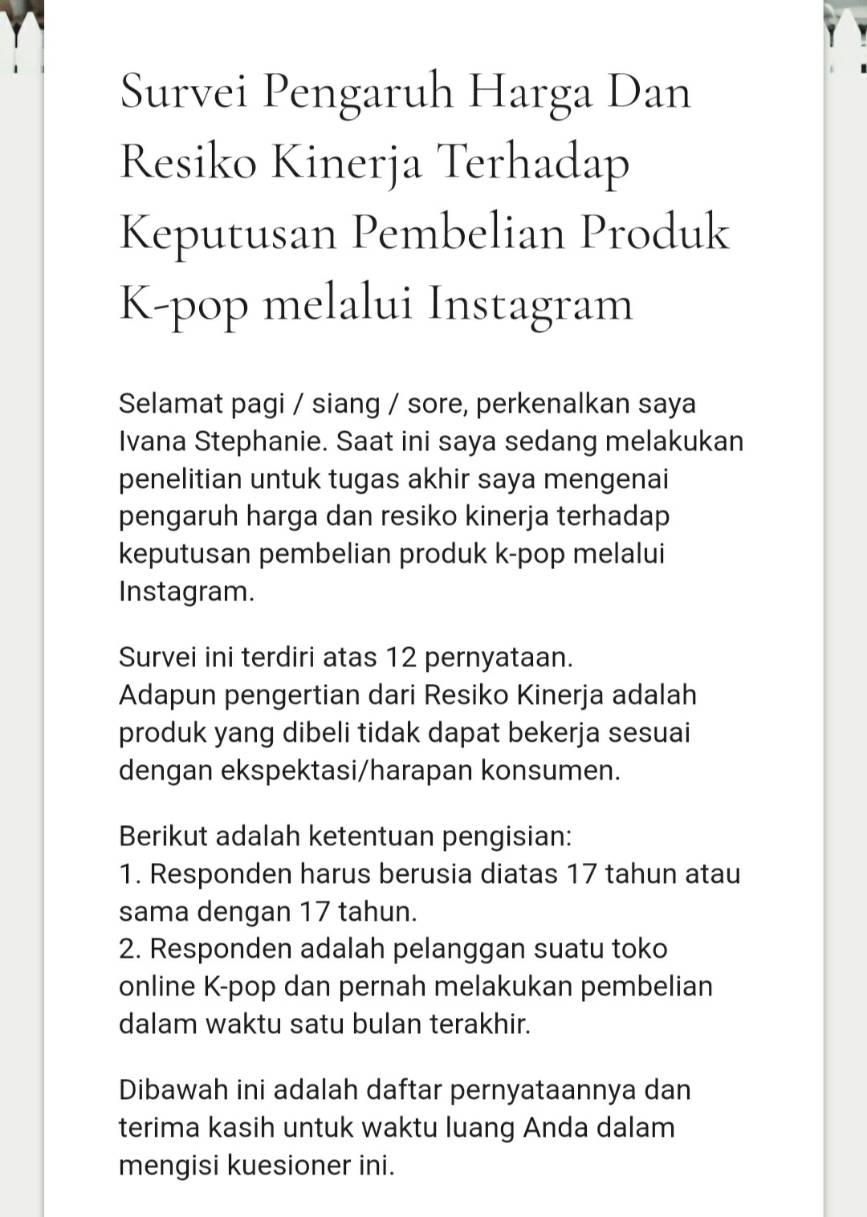 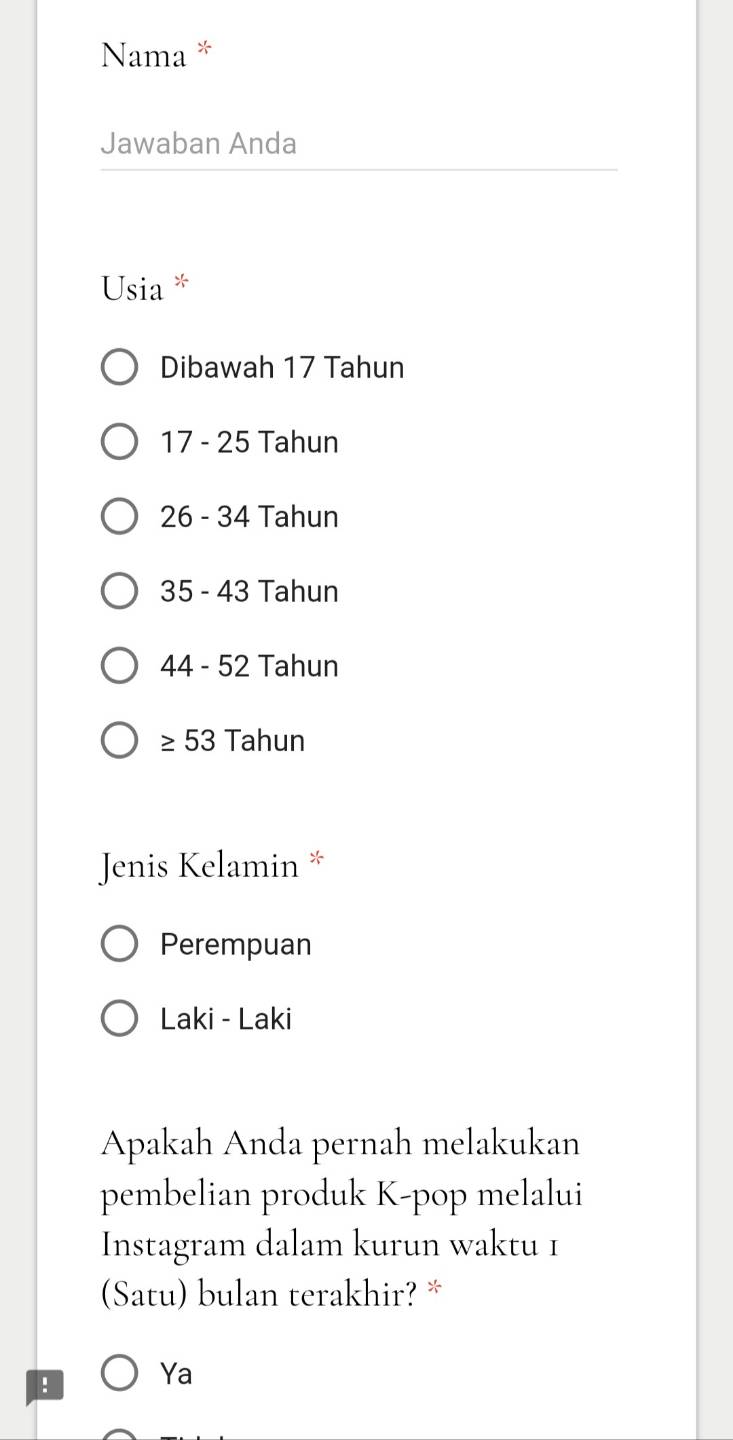 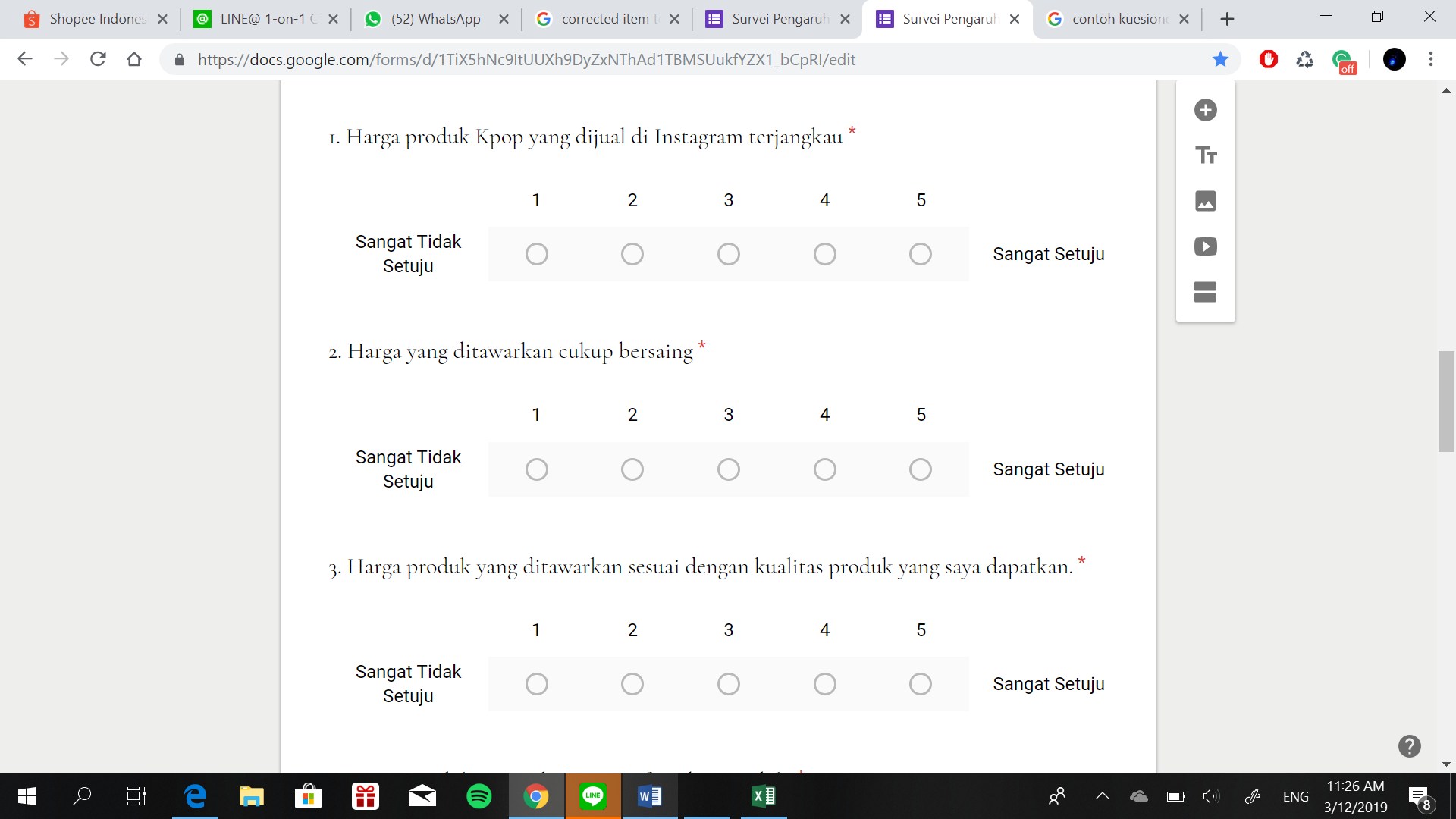 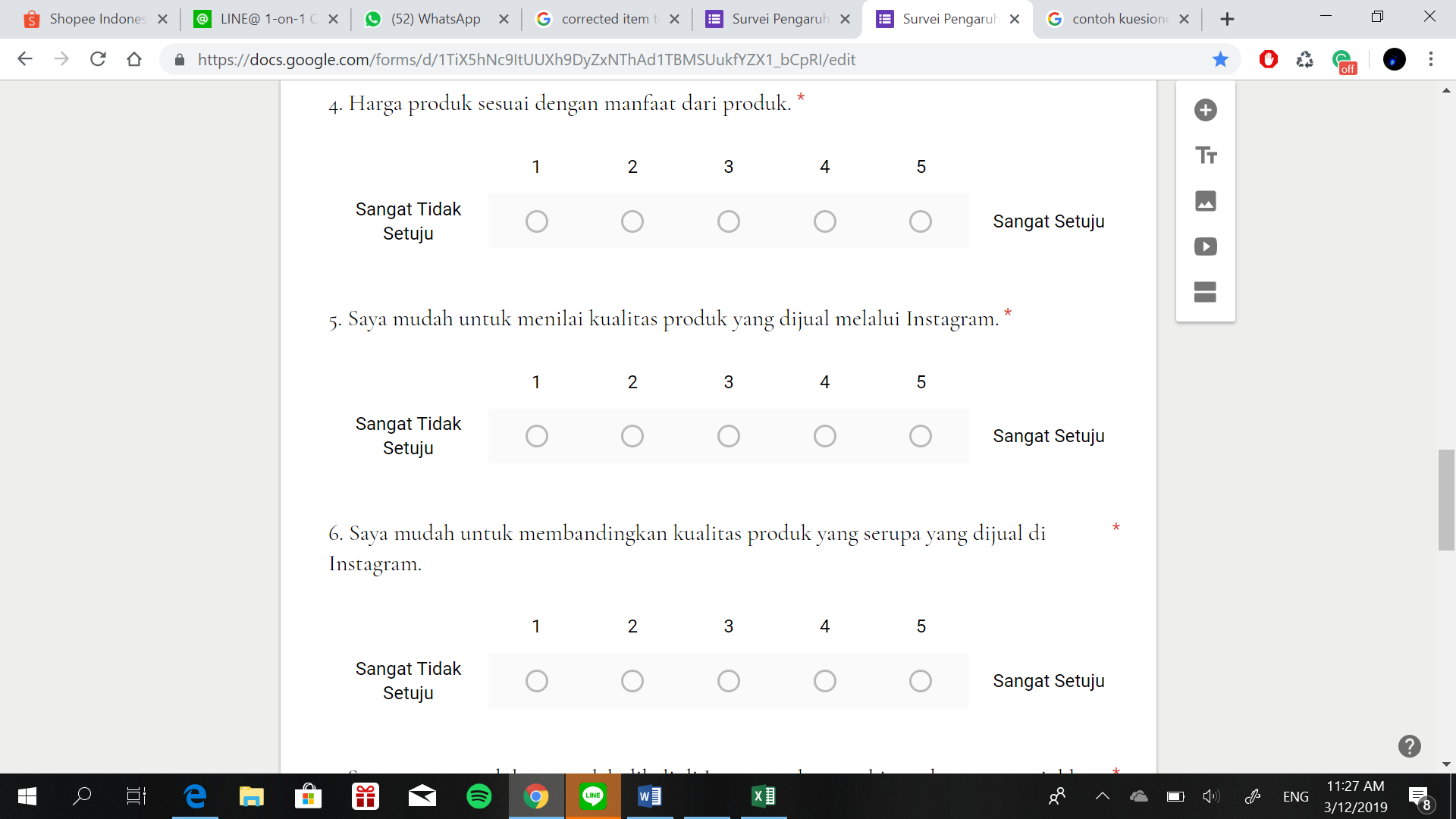 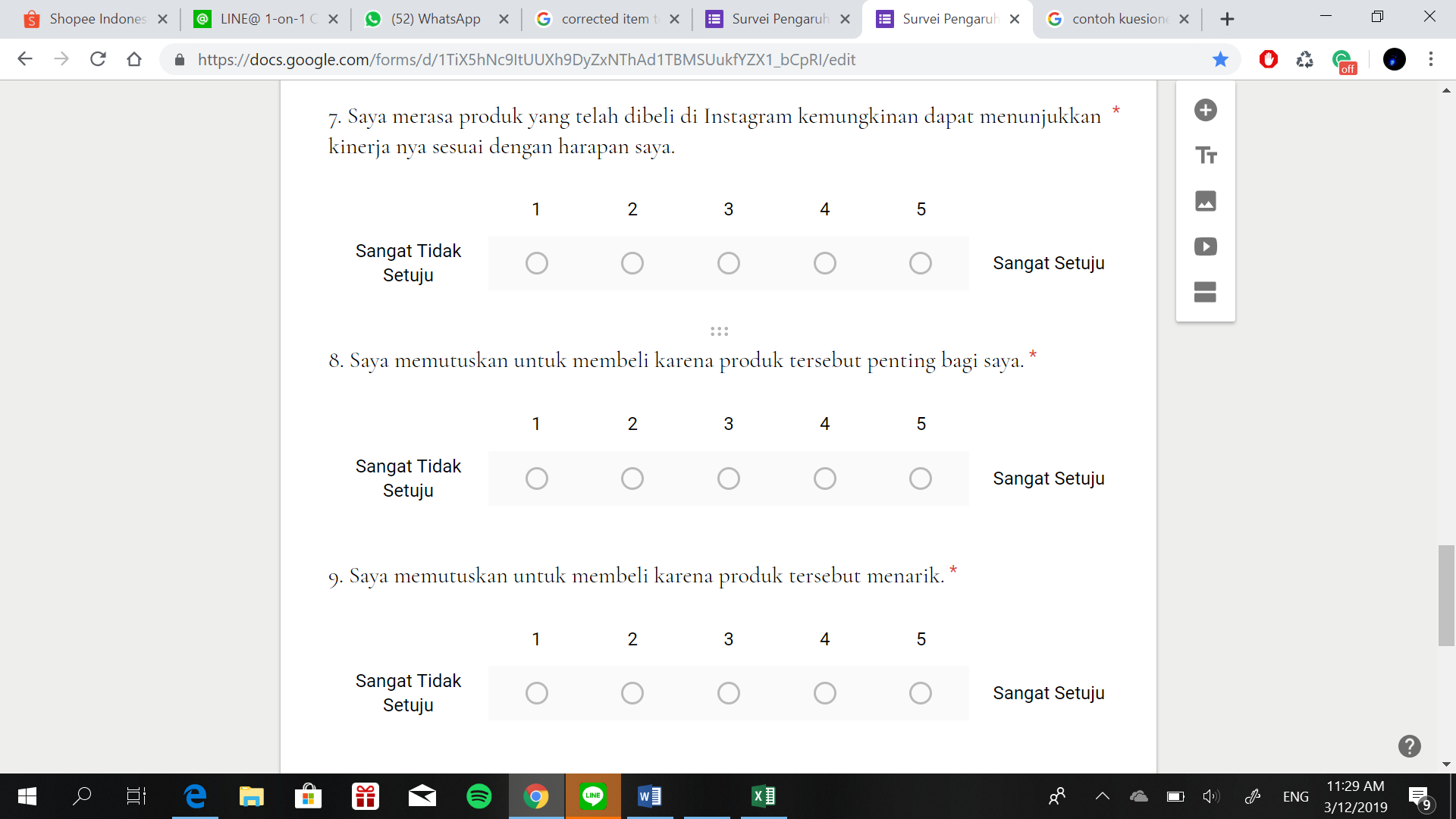 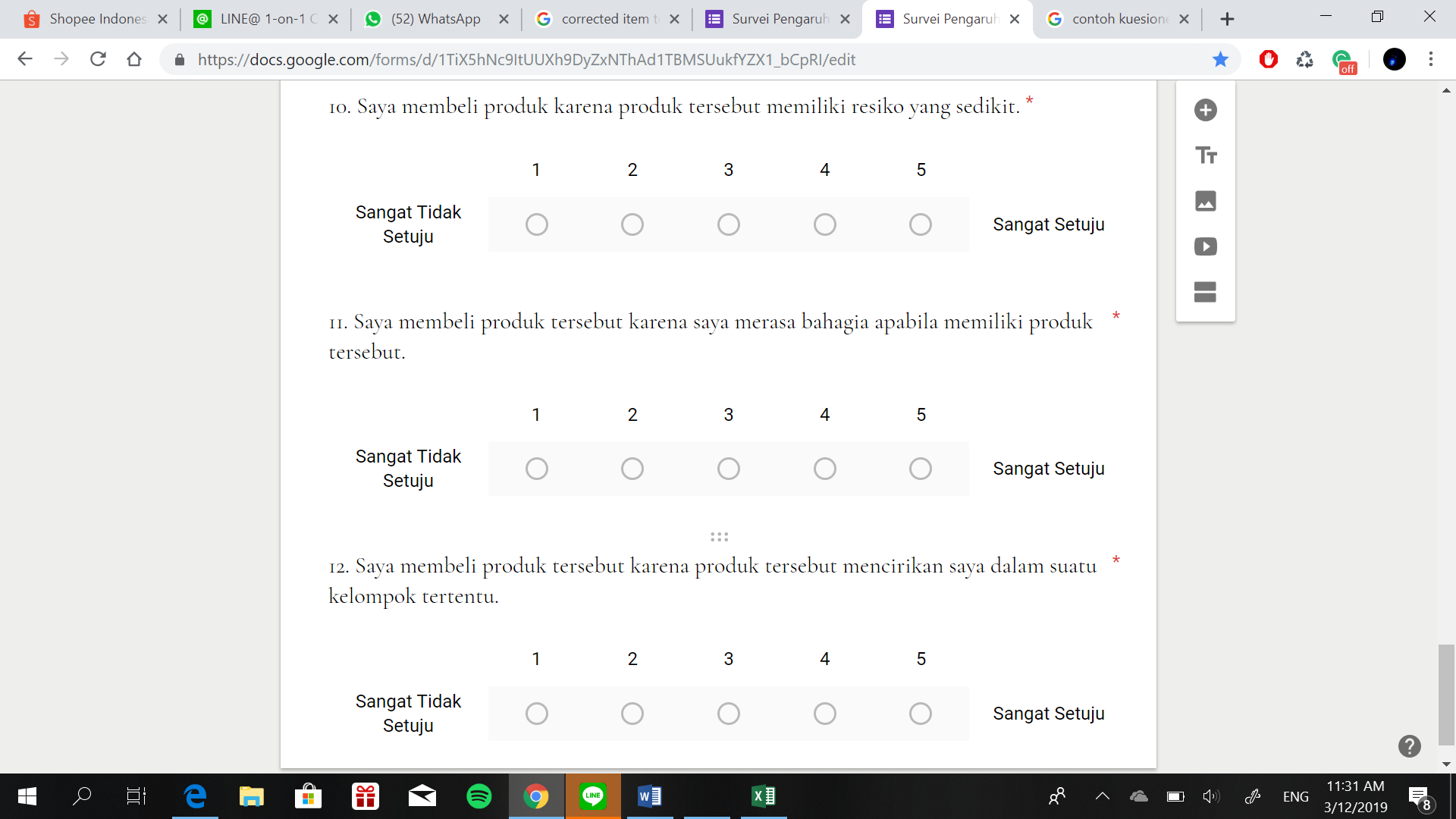 Lampiran 2 : Jawaban respondenLampiran 3 : Uji Validitas dan ReliabilitasHarga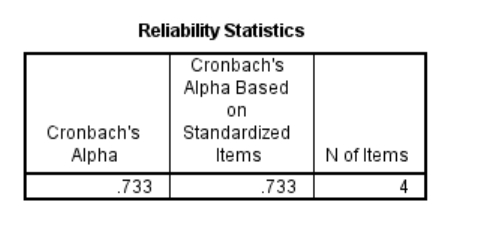 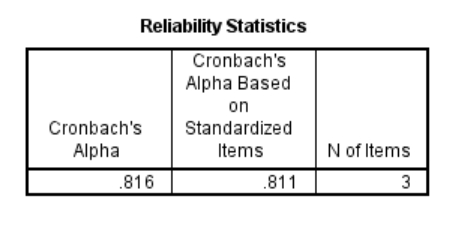 Keputusan PembelianLampiran 4 	: Analisa Deskriptif 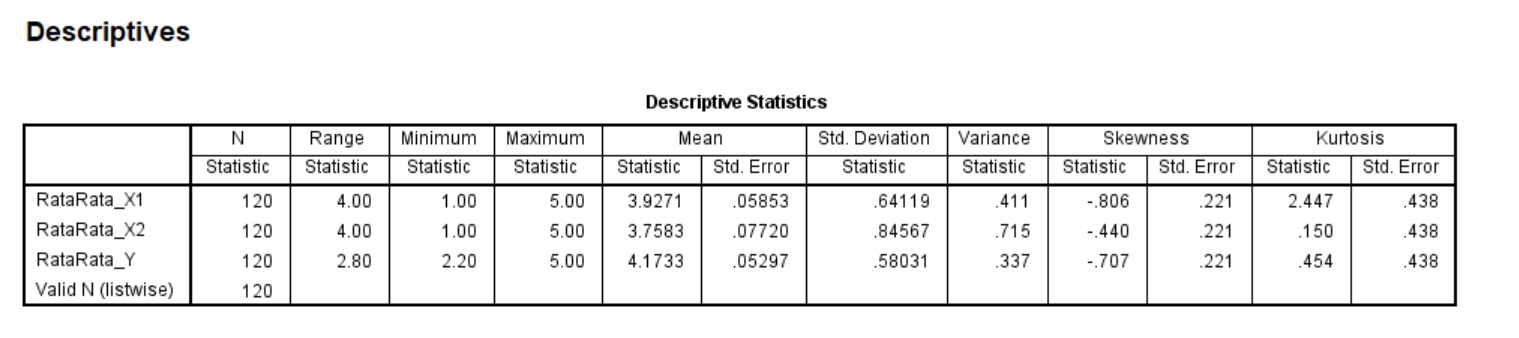 Lampiran 5 : Hasil Analisis Regresi Berganda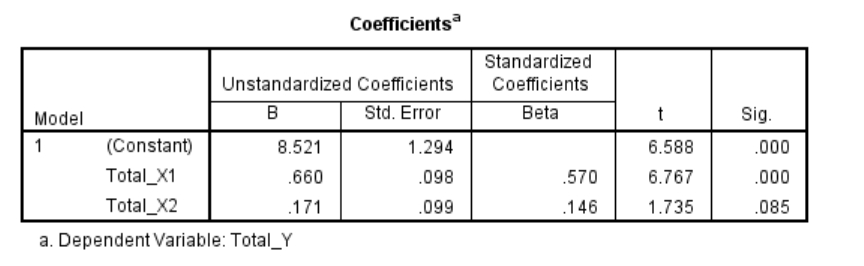 Lampiran 6 : Uji Normalitas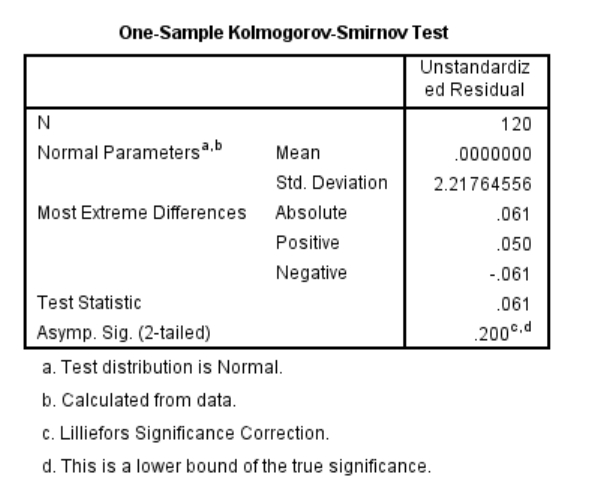 Lampiran 7 : Uji Otokolerasi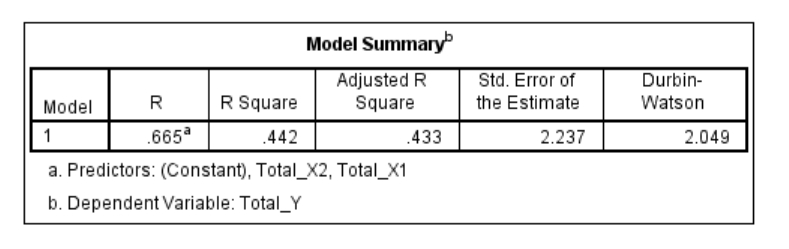 Lampiran 8 : Uji Heteroskedastisitas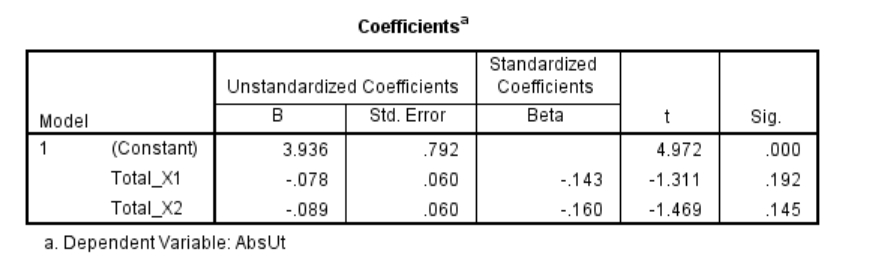 Lampiran 9 : Uji Multikolinearitas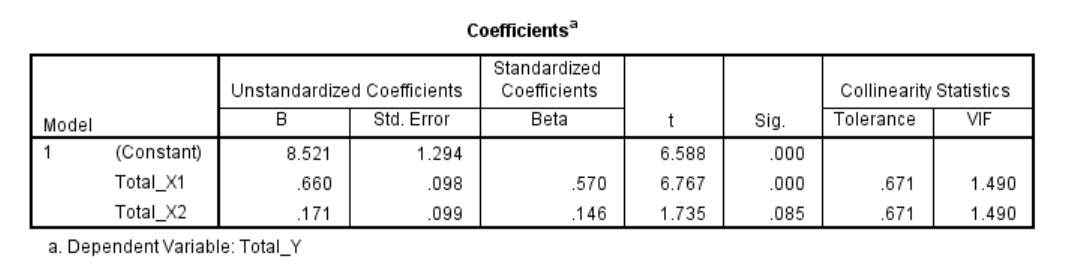 Lampiran 10 : Uji F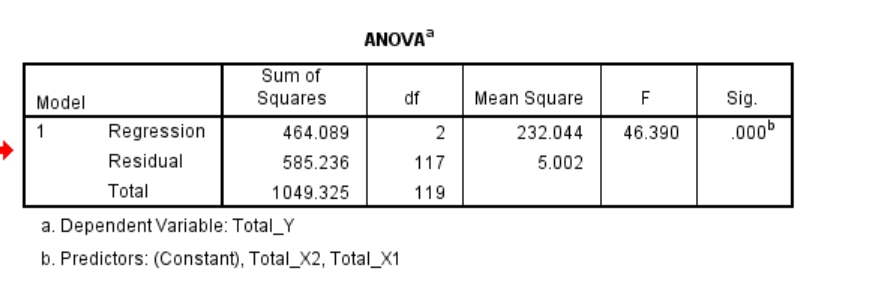 Lampiran 11 : Uji t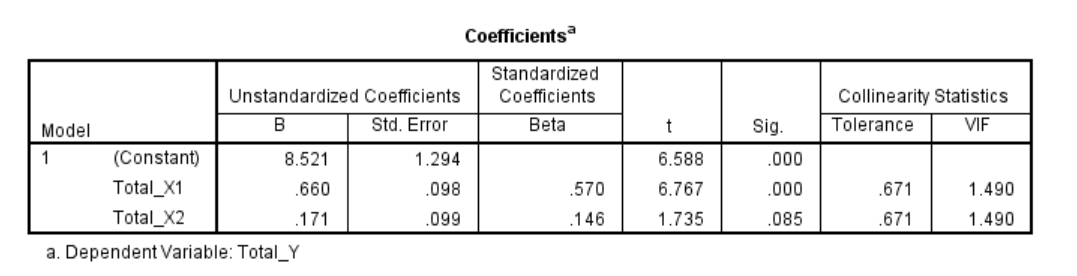 NoX1aX1bX1cX1dX2aX2bX2cYaYbYcYdYe144555434445525544444455553444444444444411111111131553444434343546444333344333734444455535584355555453559334322233144105554544453551135445555555512545555555555133433554444441433442234435515345433424455164443333453541755443433555518245243545455193454334453532014442242424221454455552153223332334333342343444444444524555555555555253434433333332644544443535527444454555455282443454352552945544554545530444544555354315555555555553234323334335133354533445455344455355543333533534433535336334333334355374454444344533844353325444339355343245355404454434444554155455544555542332433344445433443434454554444444454535545545544555554463455334554554745554434545548344433444344494455555544555055555555555551444444435355524345113523555314442235424554354433555252554354444453545635553344535457555555555555583433433555555934433343535560555422455252613444355453436235535553555563334432325332643343443442446532334433425566245334455355674555555355556815515555515569444455455554703453444453557155545542545572454455555455734443333343537434441135555575333434344344764444344443527734543344535378333323333243795555555555558055555535535581334355433255823454355454558344554345535584354433455355853444444344548633333433333387545555555354883443333444548945454335555590334433333335914554454454459233434443434593545555455455943455444555559544443344445496455334545453974354444553549834443344545599445555555353100344344423243101344344443354102155344515555103445443443344104342111555155105355343445352106344323344355107444444444444108333422344355109344443344453110445434445355111535424545553112355522555555113555555555555114355433525355115255253235355116333222322255117544534455555118335433434453119335445535553120445434435354Item-Total StatisticsItem-Total StatisticsItem-Total StatisticsItem-Total StatisticsItem-Total StatisticsItem-Total StatisticsScale Mean if Item DeletedScale Variance if Item DeletedCorrected Item-Total CorrelationSquared Multiple CorrelationCronbach's Alpha if Item DeletedX1a12.203.724.539.375.665X1b11.674.543.438.252.718X1c11.414.260.526.326.673X1d11.853.591.604.428.622Item-Total StatisticsItem-Total StatisticsItem-Total StatisticsItem-Total StatisticsItem-Total StatisticsItem-Total StatisticsScale Mean if Item DeletedScale Variance if Item DeletedCorrected Item-Total CorrelationSquared Multiple CorrelationCronbach's Alpha if Item DeletedX2a7.632.856.706.649.707X2b7.592.580.823.710.571X2c7.323.936.507.315.892Item-Total StatisticsItem-Total StatisticsItem-Total StatisticsItem-Total StatisticsItem-Total StatisticsItem-Total StatisticsScale Mean if Item DeletedScale Variance if Item DeletedCorrected Item-Total CorrelationSquared Multiple CorrelationCronbach's Alpha if Item DeletedYa16.935.885.343.158.630Yb16.435.541.563.410.527Yc17.385.446.405.204.601Yd16.176.375.487.341.579Ye16.586.045.298.112.652Item-Total StatisticsItem-Total StatisticsItem-Total StatisticsItem-Total StatisticsItem-Total StatisticsItem-Total StatisticsScale Mean if Item DeletedScale Variance if Item DeletedCorrected Item-Total CorrelationSquared Multiple CorrelationCronbach's Alpha if Item DeletedYa12.633.730.372.158.632Yb12.133.511.595.409.474Yc13.083.640.350.162.657Yd11.884.295.485.328.572Item-Total StatisticsItem-Total StatisticsItem-Total StatisticsItem-Total StatisticsItem-Total StatisticsItem-Total StatisticsScale Mean if Item DeletedScale Variance if Item DeletedCorrected Item-Total CorrelationSquared Multiple CorrelationCronbach's Alpha if Item DeletedYa9.141.719.392.154.702Yb8.641.778.533.343.471Yd8.382.188.527.328.524Reliability StatisticsReliability StatisticsReliability StatisticsCronbach's AlphaCronbach's Alpha Based on Standardized ItemsN of Items.657.6803One-Sample TestOne-Sample TestOne-Sample TestOne-Sample TestOne-Sample TestOne-Sample TestOne-Sample TestTest Value = 0Test Value = 0Test Value = 0Test Value = 0Test Value = 0Test Value = 0tdfSig. (2-tailed)Mean Difference95% Confidence Interval of the Difference95% Confidence Interval of the DifferencetdfSig. (2-tailed)Mean DifferenceLowerUpperRataRata_X167.092119.0003.927083.81124.0430RataRata_X248.684119.0003.758333.60553.9112RataRata_Y78.779119.0004.173334.06844.2782